ПАМЯТКА ПО ВСТУПИТЕЛЬНОМУ ИСПЫТАНИЮ(ТВОРЧЕСКИЙ ЭКЗАМЕН ПО РИСУНКУ)Творческий экзамен по рисунку (предусматривает выявление художественных способностей абитуриента, его способности воспринимать и передавать изобразительными средствами объемную форму, ее реальные пропорции, конструктивное построение и светотеневую характеристику объектов с учетом особенностей световоздушной среды. Абитуриент должен уметь композиционно разместить группу предметов на листе бумаги найти правильное соотношение формы и размера рисунка с формой и размером листа бумаги). Поступающие выполняют без применения чертежных инструментов с натуры рисунок постановки из 3-6 предметов в которую входят бытовые предметы (ваза, кувшин, кружка и т.п.), на фоне драпировок. Рисунок выполняется графитовыми карандашами на бумаге формата А3 на мольберте. Материалы и инструменты для творческого экзамена по рисунку:ватман или другой вид бумаги – выдается каждому абитуриенту, лист проштампован печатью факультета;графитные карандаши (например фирмы Koh-i-Noor Hardtmuth мягкостью НВ, В2), канцелярский нож или точилка для затачивания карандашей, мягкая стиральная резинка (ластик) (например, фирмы Milan), малярный скотч (для закрепления листа бумаги на мольберте) – абитуриенты приносят с собой.Еще нужно взять с собой на экзамен по рисунку ПАСПОРТ и экзаменационный лист.Примеры постановок для творческого экзамена по рисункуПримеры готовых работ творческого экзамена по рисункуКритерии оценки творческого экзамена по рисункуРабота оценивается по 100 балльной системе по критериям:Умение компоновать изображение в листеУмение отобразить пропорции предметов Умение передачи перспективыУмение выявить конструкцию и форму предметовУмение выявить закономерности светотеневых отношенийУмение владеть графическими материаламиУмение передавать материальность и фактуруОбщее решение и законченность работы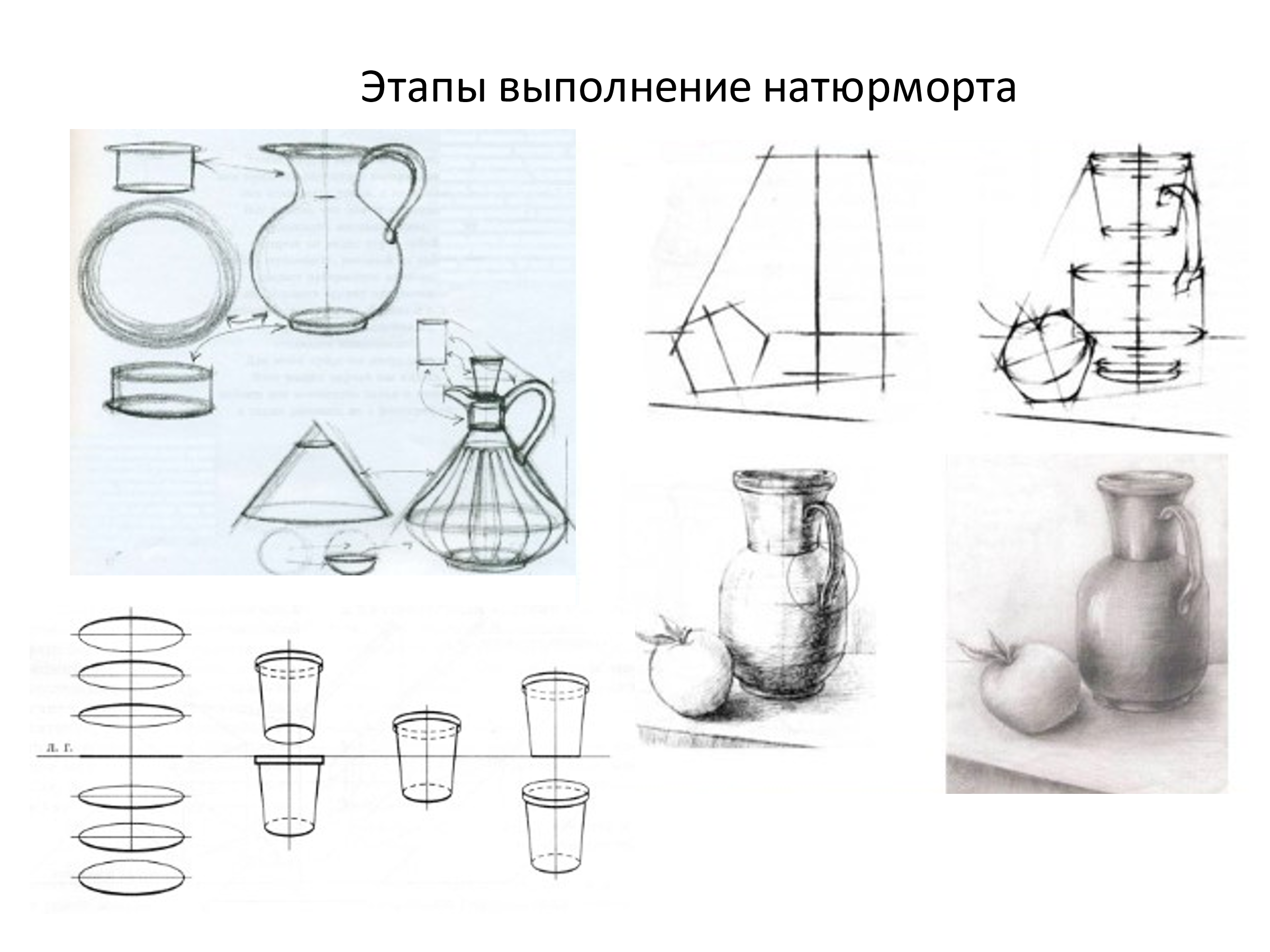 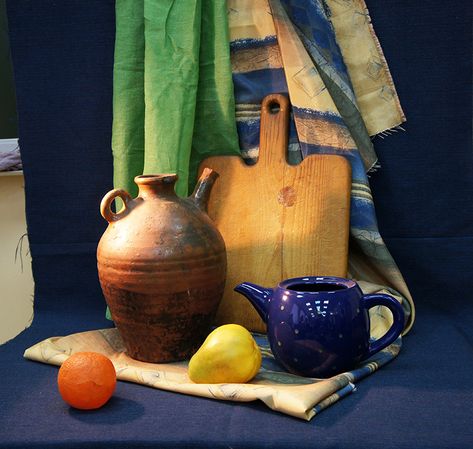 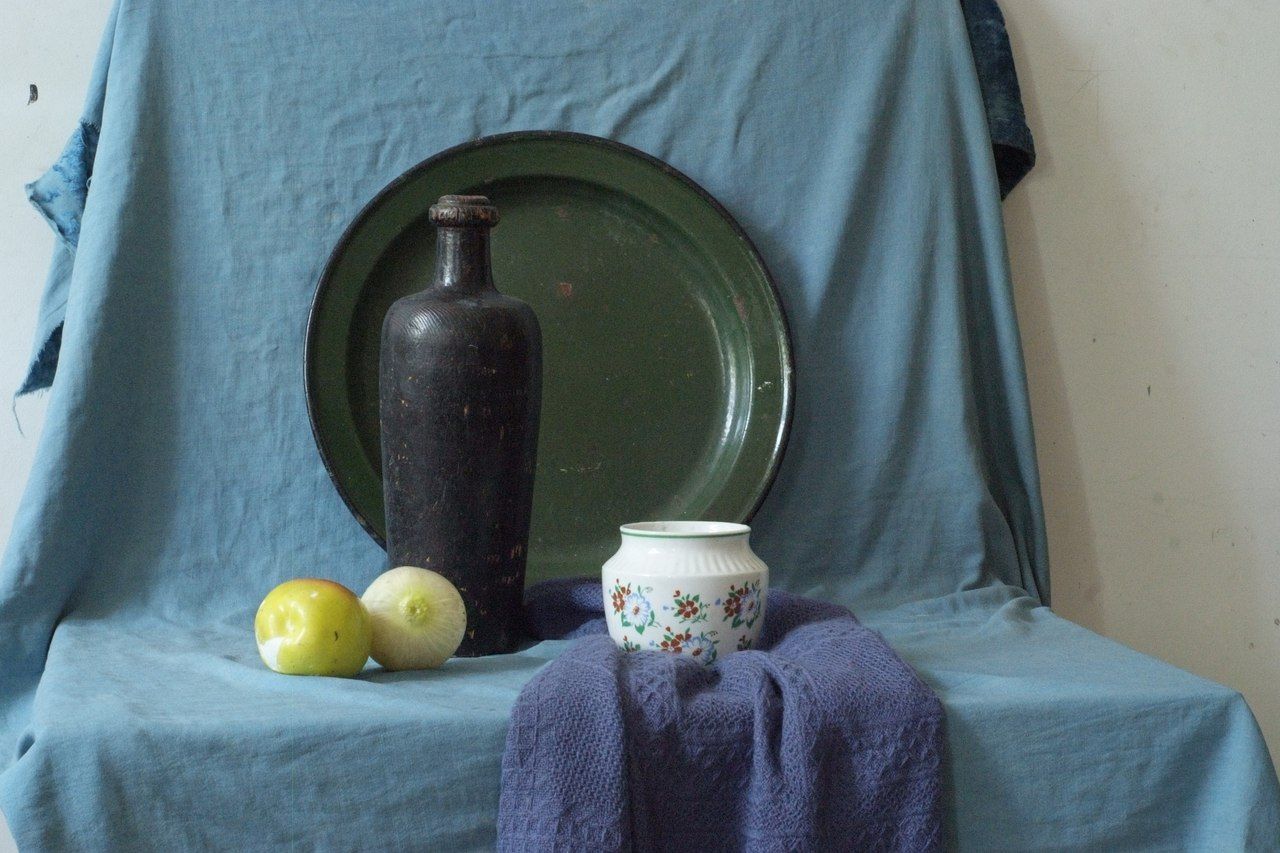 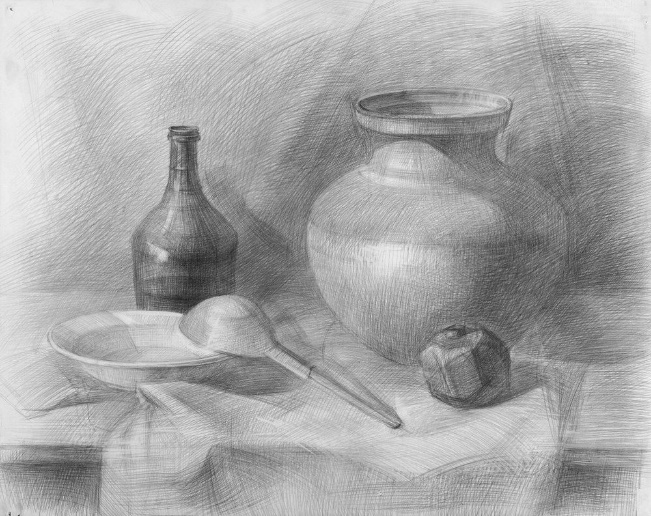 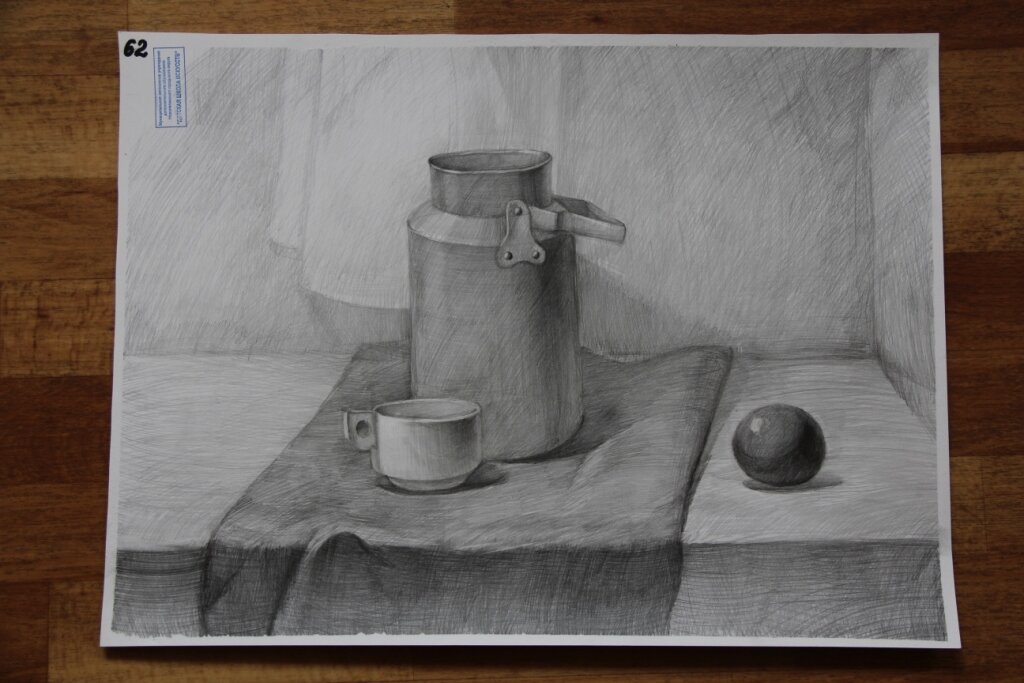 